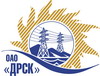 Открытое акционерное общество«Дальневосточная распределительная сетевая  компания»ПРОТОКОЛ ПЕРЕТОРЖКИПРЕДМЕТ ЗАКУПКИ: право заключения Договора на поставку продукции: «Комплект оборудования телемеханики КП «Исеть» для нужд филиала ОАО «ДРСК».Закупка проводится согласно ГКПЗ 2014г. раздела  2.2.2 «Материалы ТПиР» № 1549 на основании указания ОАО «ДРСК» от  28.03.2014 г. № 74.Плановая стоимость закупки: 1 800 000,00 руб. без НДС.        ПРИСУТСТВОВАЛИ: два члена постоянно действующей Закупочной комиссии 2-го уровня. Информация о результатах вскрытия конвертов:Процедура переторжки была проведена в электронном сейфе ЭТП b2b-energo.Дата и время начала процедуры переторжки с предложениями участников: 16:00  21.04.2014Ни один из участников не изъявил желания участвовать в процедуре переторжки.РЕШИЛИ:Утвердить протокол переторжки№ 260-МТПиР-Пг. Благовещенск________21.04.2014 г.Ответственный секретарьТехнический секретарь_______________________________________________О.А. МоторинаГ.М. Терёшкина